DATE___________________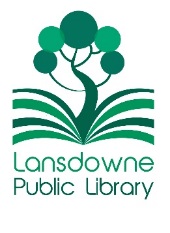 VOLUNTEER APPLICATIONLANSDOWNE PUBLIC LIBRARYname _____________________________________________________address ___________________________________________________phone # ____________________________email address ______________________________________________Please Note: All adult volunteers must meet pa department of human services requirements for child abuse clearances (please see our volunteer policy or speak with the library director for details) AGE:  (  ) Adult  -over 18 	              (  ) Jr/Sr High School –Minimum 14 years oldemergency contact person___________________________________	 	                      phone #What would you like to help with?_____Book sale_____Grounds maintenance (weeding, etc.)_____Tidying up_____Assistance with programsOther:______________________________________________________________________________________________________________________________Library only:Rev.2022